Observations and Inferences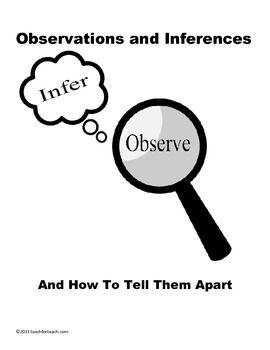 Science 10										Name:   Sabrina Sharifzada                                                    BLK:  D     /10OBJECTOBSERVATIONSWords that describe the objectINFERENCESIe:  Where might the object come from?  Possible uses?  Etc.QUESTIONS YOU HAVE ABOUT THE OBJECT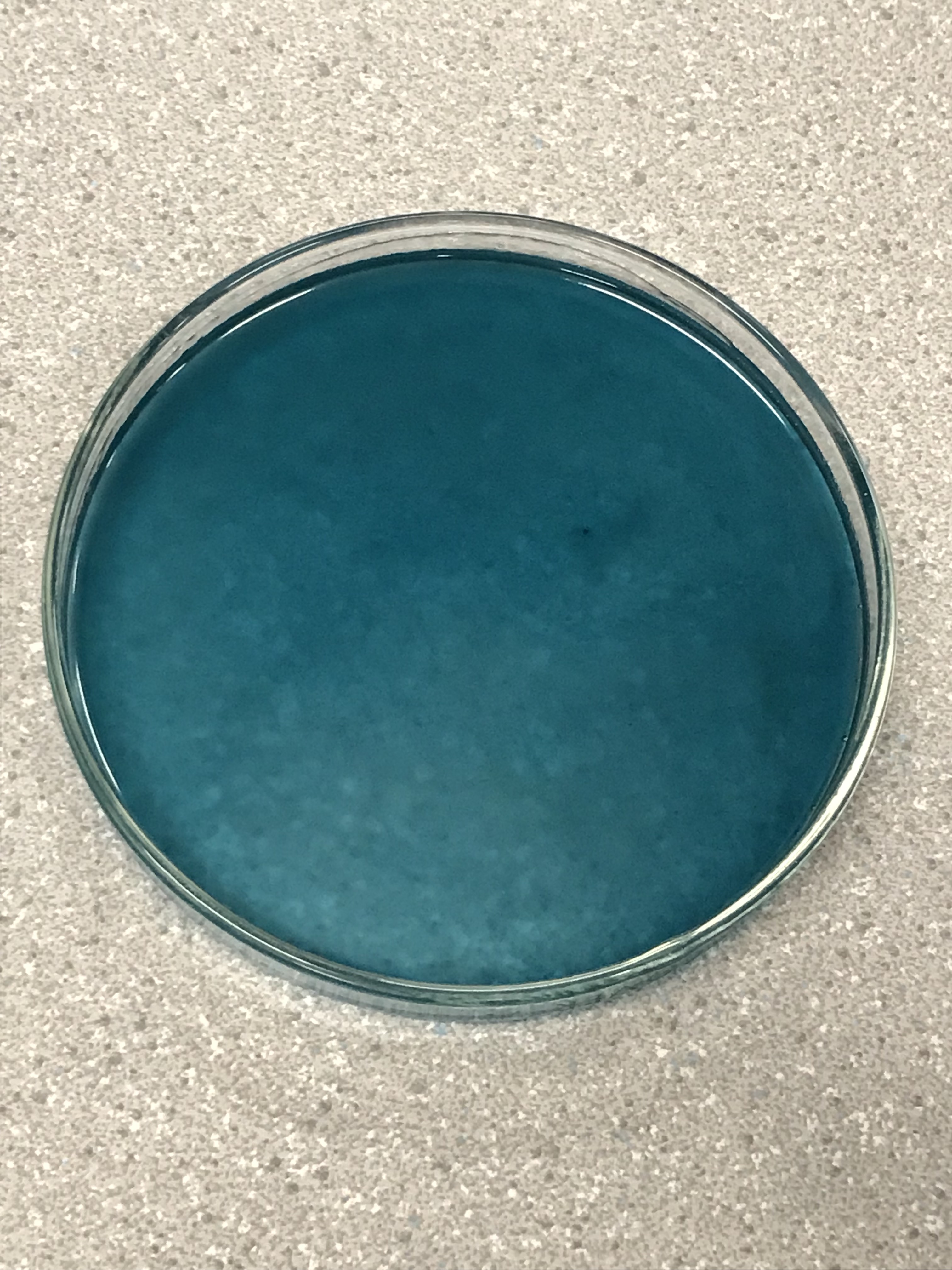 Blue/ turquoiseVery liquidySmells like fabric softenerIn a pea tree dishNot too thick GlossySlimy lookingCould be detergent based on the smellCan use it in washing clothingThe colour is due to dye What is the use of colour in it?Ingredients?Is it edible?If this is laundry detergent, what is the brand?What makes it liquid?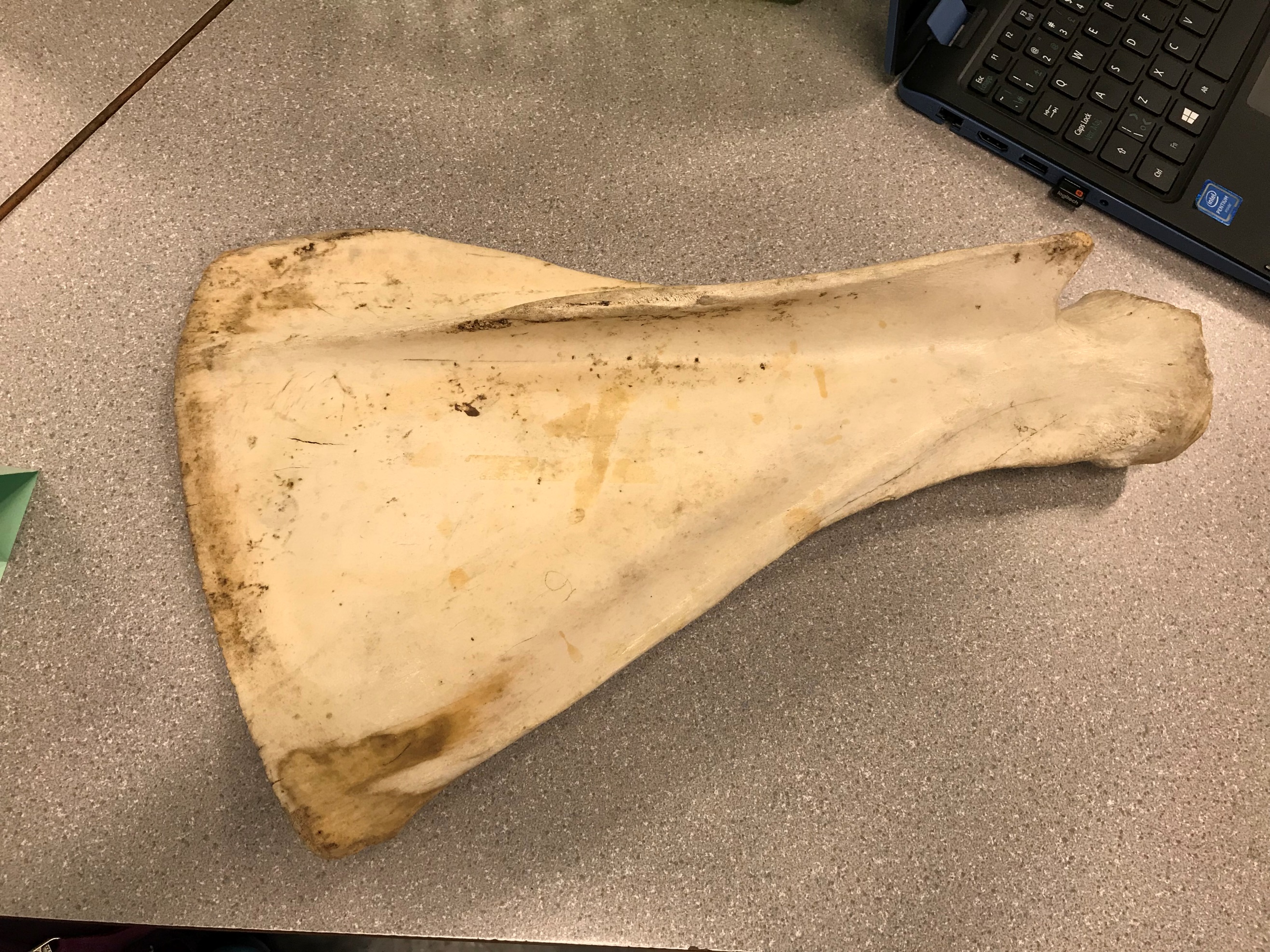 Looks like a paddleCream, beige colourHardPlastic/wood feelingSmooth in some areas and course in otherBrown marks and a red markOld Has little cracksCould be a fin from a aquatic animal Could be used as a paddle BoneBelongs to a large animal What animal did it come from?If it is from an animal, what part of it is it from?How old is it?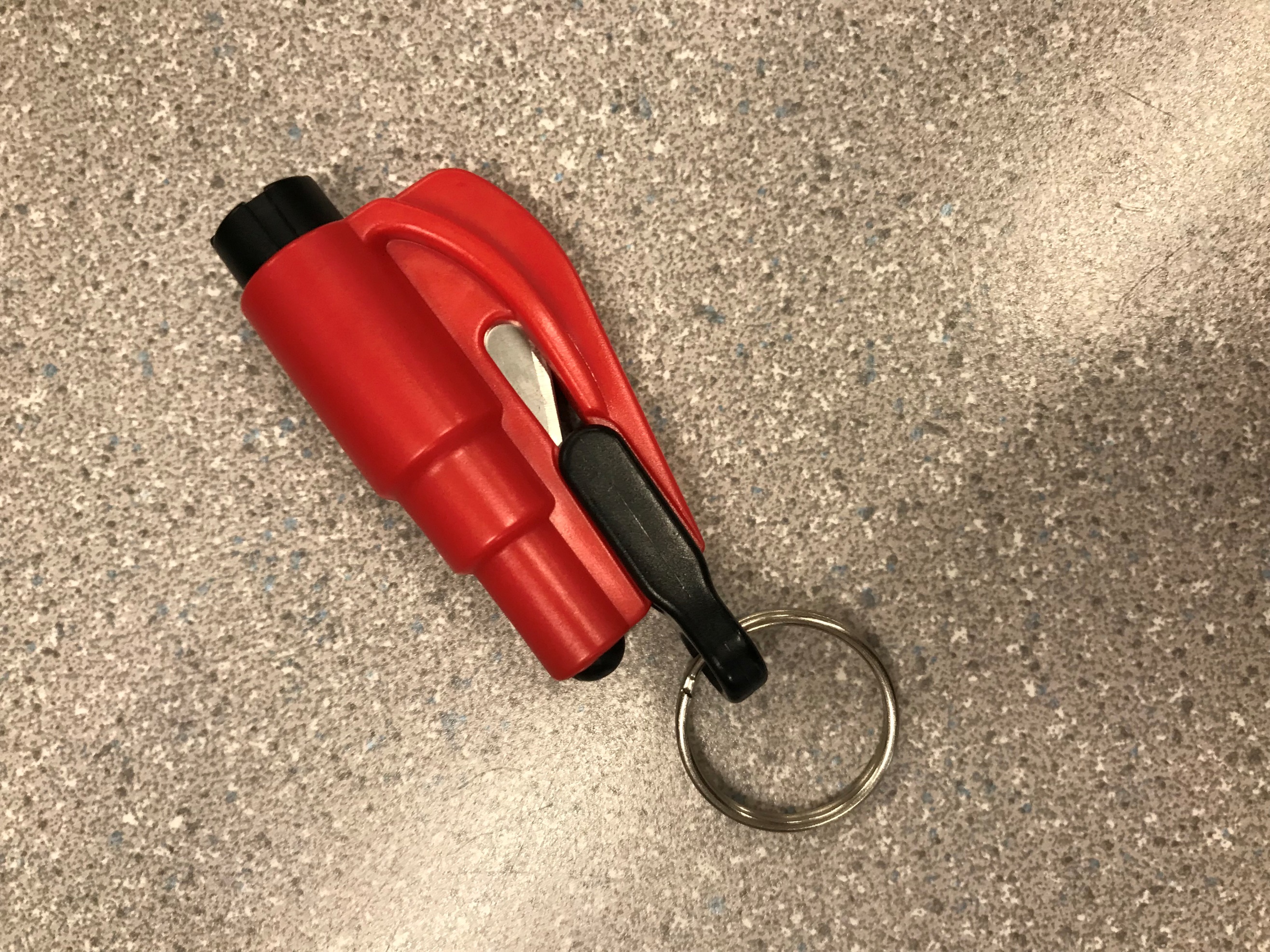 Has a sharp bladeRed and blackHas a key chain attachmentTough, hardMade of plasticMultipurpose toolUsed for cutting thingsCan be attached to something (keys, bag, etc..)Dangerous Can be used when one goes campingWhat other things can it be used for?Why is madeWhere can you buy it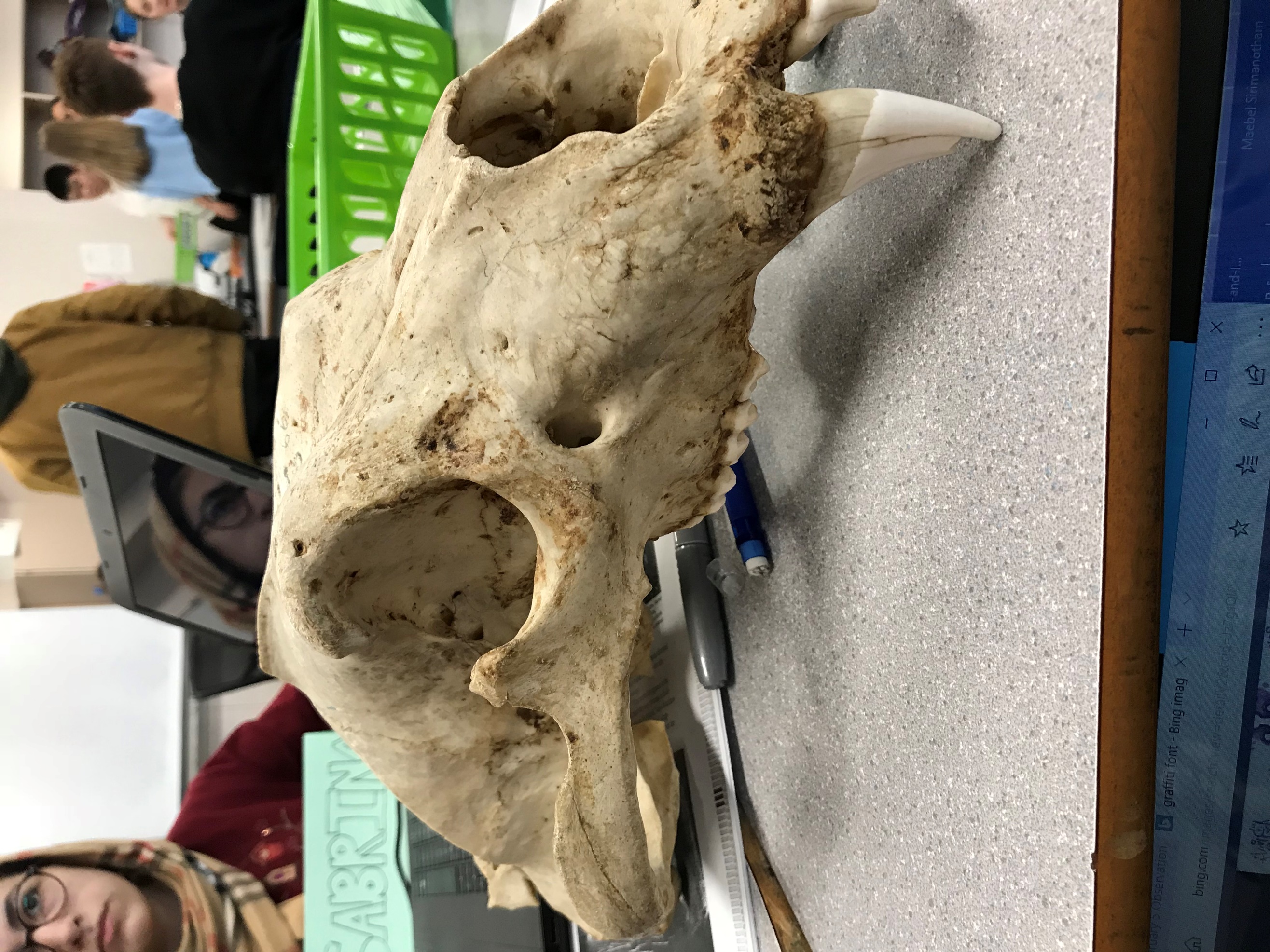 Skull Creamy colourMany spotsSharp teeth Many holesAnimal with big headThe brain has been taken outHard Looks oldAnimal skullCan be used for décorBecause the brain had been taken out, scientists or archeologist could have studied itHow did people find it?What kind of animal?How old is it?Observations/Inferences Assignment AssessmentName:  Sabrina SharifzadaEx:  Excellent          VG:  Very Good          G:  Good          S:  Satisfactory    IN:  Improvement is neededObservations/Inferences Assignment AssessmentName:  Sabrina SharifzadaEx:  Excellent          VG:  Very Good          G:  Good          S:  Satisfactory    IN:  Improvement is neededObservations/Inferences Assignment AssessmentName:  Sabrina SharifzadaEx:  Excellent          VG:  Very Good          G:  Good          S:  Satisfactory    IN:  Improvement is neededObservations/Inferences Assignment AssessmentName:  Sabrina SharifzadaEx:  Excellent          VG:  Very Good          G:  Good          S:  Satisfactory    IN:  Improvement is neededObservations/Inferences Assignment AssessmentName:  Sabrina SharifzadaEx:  Excellent          VG:  Very Good          G:  Good          S:  Satisfactory    IN:  Improvement is neededObservations/Inferences Assignment AssessmentName:  Sabrina SharifzadaEx:  Excellent          VG:  Very Good          G:  Good          S:  Satisfactory    IN:  Improvement is neededCriteriaINSGVGExThe following is includedAll 4 Images included Observations:A minimum of 5 detailed observations madeInferences:Thoughtful and logical inferences madeQuestions:2 thoughtful and logical questions madeSpelling/grammarAssignment was completed on time 